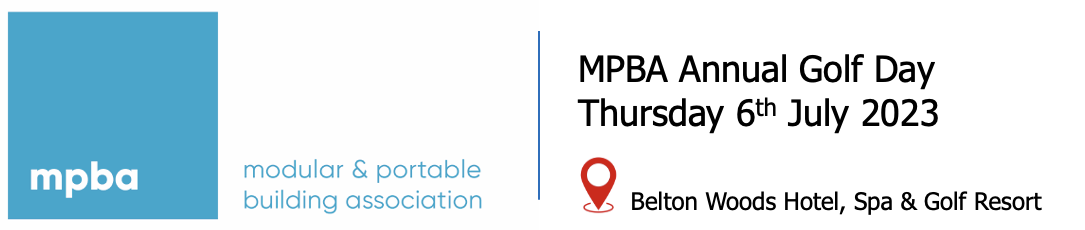 Golf, Dinner, Accommodation & Breakfast (single occupancy)			£255 + VATGolf, Dinner, Accommodation & Breakfast (Double occupancy – 2 golfers)	£360 + VATNon-Golfer, Dinner, Accommodation & Breakfast				£185 + VATPlayers details:Please return completed form to Jackie Maginnis at jackie@mpba.biz by 31st March 2023Company NameCompany AddressContact TelephoneContact EmailNameGolf & Dinner Dinner ONLYAccommodationHandicapNameGolf & DinnerDinner ONLYAccommodationHandicapNameGolf & DinnerDinner ONLYAccommodationHandicapNameGolf & DinnerDinner ONLYAccommodationHandicap